Мы создаем единое сообщество ВМЕСТЕ С ВАМИ!E-mail оргкомитета: OVO@iate.obninsk.ru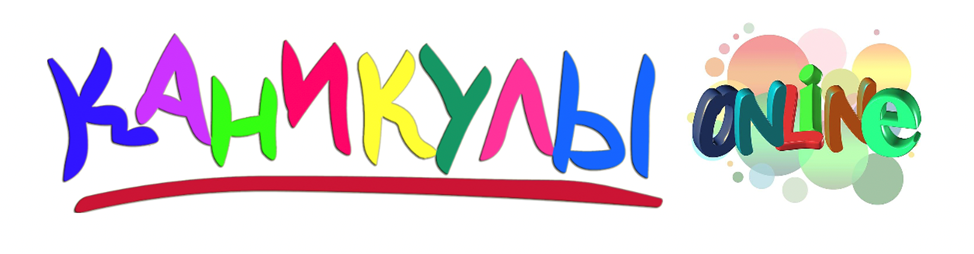 «Онлайн-каникулы вместе с ИАТЭ!»30-31 октября 2020 г.СВЕДЕНИЯ ОБ УЧАСТНИКЕ«Онлайн-каникулы вместе с ИАТЭ!»30-31 октября 2020 г.СВЕДЕНИЯ ОБ УЧАСТНИКЕ«Онлайн-каникулы вместе с ИАТЭ!»30-31 октября 2020 г.СВЕДЕНИЯ ОБ УЧАСТНИКЕФамилия, имя, отчество.Место проживания (населенный пункт)Возраст, место учебы(+ класс, школа)Контакты участниканомер телефона участника
 адрес электронной почты участника